Principles;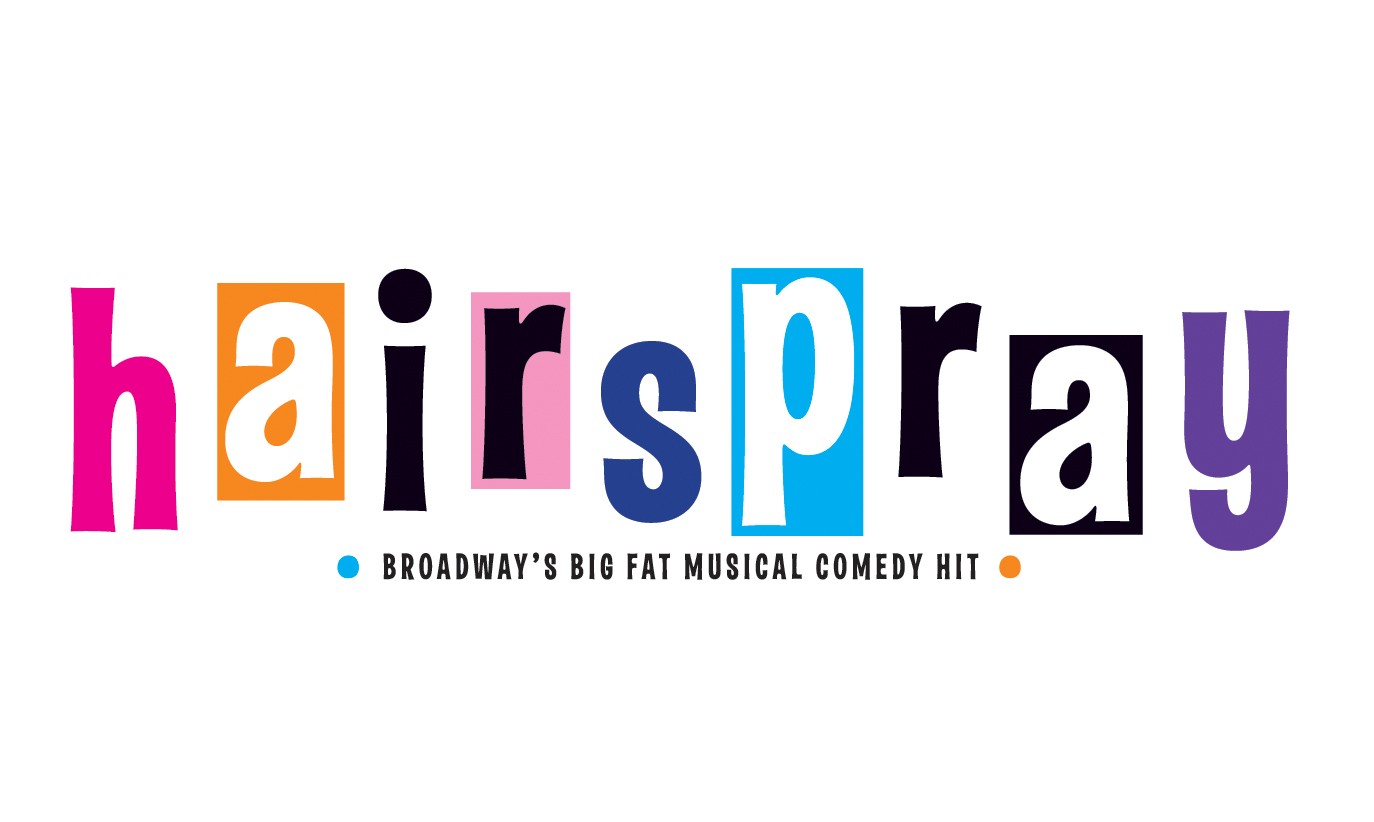 TRACY TURNBLADEMMA JANE GRANTCORNY COLLINSMARK SUTTONEDNAHUGH O’DONNELLPENNY PINGLETONBRONAGH NUGENTVELMA VON TUSSLETORI LAHART-O’REILLYAMBER VON TUSSLESORCHA LAVELLE WALSHLINK LARKINTOM HIGGINSSEAWEED J. STUBBSGAVIN O’NEILLLITTLE INEZMICHELLE WINTERSMOTORMOUTH MAYBELLEDANIELLA TRAYNORWILBUR TURNBLADMARK GALLIGANPRUDY PINGLETONSARAH COLLERMR. PINKYSAM BURKEGYM TEACHERRUAIRI FINANHARRIMAN SPRITZERBARRY FINANMATRONKATHERINE MURPHYGILBERTCIAN O’BRIENCINDY WATKINSDERYN MOONEYPRINCIPALNICOLA FLANAGANLOU ANNAOIFE BUCKLEYNEWSCASTERCHLOE O’REILLYGUARDJONATHAN PHELANCOUNCILETTESHAYLEY MULCAHYRACHEL HOVENDAN KEANETHE DYNAMITESAOIFE HORANKOTRYNA STEPANOVAJESSICA DEVLIN